Name of Journal: World Journal of Clinical CasesManuscript NO: 61108Manuscript Type: CASE REPORTGiant nodular fasciitis originating from the humeral periosteum: A case reportYu SL et al. Giant NF originating from humeral periosteumShi-Li Yu, Ping-Li Sun, Jian Li, Meng Jia, Hong-Wen GaoShi-Li Yu, Ping-Li Sun, Jian Li, Meng Jia, Hong-Wen Gao, Department of Pathology, The Second Hospital of Jilin University, Changchun 130041, Jilin Province, ChinaAuthor contributions: Sun PL designed the review; Yu SL collected the data and prepared the draft; Li J and Jia M participated in data interpretation; Sun PL and Gao HW provided research fund; all authors read and approved the final manuscript.Supported by Jilin Province Department of Finance Project, No. 2019SCZT005, No. 2019SRCJ007 and No. 2020SCZT007; National Natural Science Foundation of China, No. 81902342; and Health Commission of Jilin Province, No. 2019Q002.Corresponding author: Hong-Wen Gao, MD, PhD, Chief Physician, Department of Pathology, The Second Hospital of Jilin University, No. 218 Ziqiang Road, Changchun 130041, Jilin Province, China. gaohongwen@jlu.edu.cnReceived: November 27, 2020Revised: October 9, 2021Accepted: Published online: AbstractBACKGROUNDNodular fasciitis (NF) is a self-limiting tumor that mostly occurs in the subcutaneous superficial fascia. NF originating from the appendicular periosteum is extremely rare. A large NF lesion of periosteal origin can be misdiagnosed as a malignant bone tumor and may cause overtreatment.CASE SUMMARYA right axillary mass was found in a 46-year-old man and was initially diagnosed intraoperatively as low-grade sarcoma, but later diagnosed as NF after post-resection histopathological evaluation. Furthermore, fluorescence in situ hybridization analysis revealed a USP6 gene rearrangement that confirmed the diagnosis. To the best of our knowledge, this is the first case of NF in the humeral periosteum.CONCLUSIONNF poses a diagnostic challenge as it is often mistaken for sarcoma. Postoperative histopathological examination of whole sections can be combined with immunohistochemical staining and, if necessary, the diagnosis can be confirmed by molecular detection, and thus help avoid overtreatment.Key Words: Nodular fasciitis; Periosteum; Differential diagnosis; USP6; Fluorescence in situ hybridization; Case reportYu SL, Sun PL, Li J, Jia M, Gao HW. Giant nodular fasciitis originating from the humeral periosteum: A case report. World J Clin Cases 2021; In pressCore Tip: This article provides a comprehensive overview of the clinicopathological, immunohistochemical, and molecular features of nodular fasciitis originating from the humeral periosteum. To date, this is the first report of nodular fasciitis originating from the humeral periosteum and this type of research is critical to further our understanding of these lesions and advance pathological diagnoses.INTRODUCTIONNodular fasciitis (NF) was first described as a pseudosarcomatous fasciitis by Konwaler et al[1] in 1955. Similar to other soft-tissue sarcomas, NF is a rapidly growing, benign proliferation of fibroblasts and myofibroblasts displaying abundant, spindle-shaped cells and high mitotic activity. NF presents most typically in the upper extremities (46%), trunk (20%), and head and neck (18%)[2]. The peak incidences of NF are seen at ages 20 and 40, often presenting with tenderness, and it is a rare disease in children[3]. Most NF lesions are small, measuring less than 2 cm in diameter[2,4]. Periosteal fasciitis is considered a rare subtype of NF, with some case reports in the published literature and most of those were published over 20 years ago; only one case of periosteal fasciitis has been published recently, in 2017. The frequently reported sites of periosteal fasciitis are the maxilla and the hand; however, there are no reports of periosteal fasciitis in the limbs, and all reported cases described tumors that were smaller than 5 cm.As NF has a nonspecific immunohistochemical profile[4], its histomorphological characteristics are the primary diagnostic criteria. Therefore, it remains a challenge to distinguish NF from other spindle cell lesions, particularly those of the myofibroblastic lineage.In 2011, Erickson-Johnson et al[5] reported the rearrangement of the USP6 gene on chromosome 17p13 as a recurrent and specific finding in NF. Subsequently in 2013, Amary et al[6] found USP6 gene rearrangements in 91% of the 34 NF cases in their study, thereby making USP6 fluorescence in situ hybridization (FISH) analysis a reliable and useful ancillary diagnostic test for NF.This report presents findings from the first case of large-sized NF originating from the humeral periosteum. We emphasize the importance of highlighting this rare clinical entity, which usually represents a diagnostic dilemma.CASE PRESENTATIONChief complaintsIntermittent pain in the right axilla for 1 mo.History of present illnessThe patient had intermittent right axillary pain with no obvious cause of for 1 mo. And he found a lump under his axilla. Magnetic resonance imaging (MRI) showed a lesion measuring 62 mm × 58 mm × 44 mm, with relatively well-demarcated margins, and the lesion encircled the humerus, with localized thinning of the humeral cortex, and was closely related to the radial artery. The clinician recommended surgical treatment.History of past illnessThere was no history of past illness.Personal and family historyThere was no personal and family history.Physical examinationA tough mass was locally palpable on the medial side of the upper right arm and was approximately 7 cm in size.Laboratory examinationsNo abnormalities were found in routine laboratory tests.Imaging examinationsAn MRI scan showed a high signal intensity in the agglomerated pressure-fat phase near the right axillary region. The MRI images showed a lesion measuring 62 mm × 58 mm × 44 mm, with relatively well-demarcated margins. The lesion encircled the humerus, with localized thinning of the humeral cortex, and was closely related to the radial artery.FINAL DIAGNOSISNF.TREATMENTSurgical tumor resection.Diagnostic work-upThe differential diagnosis of sarcoma was made, and the patient underwent surgical tumor resection. Intraoperatively, we identified a mass with an approximate diameter of 7 cm that was closely related to the humerus, with a relatively clear boundary that separated it from the surrounding tissue. The tumor was completely separated from the periosteum. The surgical specimen was intraoperatively subjected to rapid histopathological examination. Gross examination revealed a gray nodule measuring 7.5 cm × 4 cm × 4 cm that had a reddish gray surface appearance on cross section and relatively tough texture (Figure 1). Microscopically, the lesion mainly comprised spindle-shaped fibroblast-like cells, with mucinous degeneration, mild atypia of some cells, and 3-4 mitotic figures per 10 high power fields. The intraoperative provisional pathological diagnosis was a mesenchymal neoplasm; the final diagnosis would be definitively based on the postoperative pathology. The postoperative histopathology of the lesions revealed spindle-shaped tumor cells with abundant extracellular mucoid matrix (Figure 2B and F); similarly, on examination of the frozen sections, some areas showed fibrous hyperplasia and hyaline degeneration (Figure 1A), whereas other areas had extravasation of red blood cells (Figure 2D). Tumor cells in areas with relatively high cellularity showed mild atypia (Figure 2C and D) and mitotic figures (Figure 2C). Immunohistochemistry showed that the specimen stained negative for CD34, S100, and β-catenin and positive for CD10 and SMA (Figure 3). FISH analysis revealed a USP6 gene fracture rearrangement (Figure 4) with signal patterns as follows: 1G1R1F 16.5%, 1G1R 8.5%, 2F 35.5%, 1F 25.0%, 1G1F 7.0%, and 1R1F 7.5%.OUTCOME AND FOLLOW-UPThe patient had an uneventful recovery after surgery and no further treatment was given. There was no recurrence during the 20-mo follow-up period.DISCUSSIONThe published literature describes NF as a benign myofibroblastic proliferation, which was initially reported in 1955 as a pseudosarcomatous fibromatosis or fasciitis[1]. The NF lesion typically develops in the subcutaneous superficial fascia of the upper limbs (46%), especially over the volar aspect of the forearm, followed by the head and neck (20%), trunk (18%), and lower extremities (16%). There are no gender differences in NF incidence, and all reported lesions measure less than 5 cm in diameter.Periosteal fasciitis, a subtype of NF, is characterized by periosteal overgrowth and reactive new bone formation. There are only a few case reports (10 cases) of periosteal fasciitis in the literature, most of which were reported in the 1970s and 1980s, although one case was recently reported in 2017. Among those ten cases (four males; six females), four occurred in the jaw (one in the maxilla, three in the mandible) and six in the hand. The largest reported tumor diameter was approximately 5 cm. Most of the cases were diagnosed by histomorphological features, and FISH was undertaken in only one case in the recent literature and showed USP6 gene-related heterotopia. All patients were followed, and there are no reports of recurrence (Table 1). In our case, NF was initially diagnosed by histomorphology and immunohistochemistry; however, because of the unusually large tumor and its periosteal origin, we undertook a USP6 FISH examination. The results showed USP6-related ectopia, which further confirmed a diagnosis of NF. The patient has shown no recurrence on follow-up for 10 mo. This report presents a rare case of clinical NF of the humeral periosteum with a tumor diameter of 7.5 cm.Due to its fast and infiltrative growth pattern, NF remains one of the most commonly misdiagnosed benign spindle cell neoplasms. A common differential diagnosis of NF is low-grade malignant myofibroblastic tumors because, despite their large size, the tumor cells are characterized by mild atypia; positive staining for actin, desmin, calponin, and CD34 (focal), and negative staining for S100 and nuclear β-catenin[7-9]. However, FISH shows no USP6 gene-related ectopia, and myofibroblastic tumors have a high recurrence after surgical resection.Sometimes, it may be difficult to distinguish low-grade myxofibrosarcoma from NF, especially in cases with small tumor volume and without specific immunohistochemical markers. Nonetheless, curvilinear thin-walled blood vessels and pseudolipoblasts suggest the possibility of a myxofibrosarcoma, and FISH examination shows no USP6 gene-related ectopia.Low-grade malignant fibromyxoid sarcoma is another differential diagnosis of NF. The identification can be comprehensively evaluated by immunohistochemical staining and molecular detection. Immunohistochemistry shows EMA positivity from focally to 80%, and MUC4 positivity has high sensitivity and specificity for the detection of fibromyxoid sarcoma[10]. Molecular genetics show FUS-CREB3L2 or FUS-CREB3L1 gene fusion (Table 2).Immunohistochemical staining has no specific significance in the identification of NF; however, it can be used as an auxiliary and differential diagnostic tool because spindle cells in NF often diffusely express SMA, and are negative for desmin. Recent studies have shown that USP6 in situ hybridization has higher specificity and sensitivity in the diagnosis of NF[6], particularly in cases with uncharacteristic morphology.Furthermore, NF can be accurately diagnosed by combining tumor morphological characteristics, immunohistochemical findings, and USP6 detection, thereby avoiding misdiagnosis and overtreatment of patients.CONCLUSIONNF poses a diagnostic challenge as it is often mistaken for a sarcoma, or easily misdiagnosed as a sarcomatous lesion such as malignant fibrous histiocytoma or fibrosarcoma, because of its rapid growth, rich cellularity, and poorly circumscribed nature. NF is a tumor with rapid growth and relatively clear boundary, but it is sometimes difficult to distinguish from low-grade sarcoma under the microscope. When the tumor location is atypical and volume is large, the possibility of the disease should also be considered, especially during the operation, which can avoid excessive treatment. Postoperative histopathological examination of whole sections can be combined with immunohistochemical staining and, if necessary, the diagnosis can be confirmed by molecular detection.REFERENCES1 Konwaler BE, Keasbey L, Kaplan L. Subcutaneous pseudosarcomatous fibromatosis (fasciitis). Am J Clin Pathol 1955; 25: 241-252 [PMID: 14361319 DOI: 10.1093/ajcp/25.3.241]2 Meister P, Bückmann FW, Konrad E. Nodular fasciitis (analysis of 100 cases and review of the literature). Pathol Res Pract 1978; 162: 133-165 [PMID: 97640 DOI: 10.1016/S0344-0338(78)80001-6]3 Kayaselçuk F, Demirhan B, Kayaselçuk U, Ozerdem OR, Tuncer I. Vimentin, smooth muscle actin, desmin, S-100 protein, p53, and estrogen receptor expression in elastofibroma and nodular fasciitis. Ann Diagn Pathol 2002; 6: 94-99 [PMID: 12004356 DOI: 10.1053/adpa.2002.32377]4 Shimizu S, Hashimoto H, Enjoji M. Nodular fasciitis: an analysis of 250 patients. Pathology 1984; 16: 161-166 [PMID: 6462780 DOI: 10.3109/00313028409059097]5 Erickson-Johnson MR, Chou MM, Evers BR, Roth CW, Seys AR, Jin L, Ye Y, Lau AW, Wang X, Oliveira AM. Nodular fasciitis: a novel model of transient neoplasia induced by MYH9-USP6 gene fusion. Lab Invest 2011; 91: 1427-1433 [PMID: 21826056 DOI: 10.1038/labinvest.2011.118]6 Amary MF, Ye H, Berisha F, Tirabosco R, Presneau N, Flanagan AM. Detection of USP6 gene rearrangement in nodular fasciitis: an important diagnostic tool. Virchows Arch 2013; 463: 97-98 [PMID: 23748914 DOI: 10.1007/s00428-013-1418-0]7 Sinhasan SP, K V B, Bhat RV, Hartimath BC. Intra-muscular Nodular Fasciitis Presenting as Swelling in Neck: Challenging Entity for Diagnosis. J Clin Diagn Res 2014; 8: 155-157 [PMID: 24596753 DOI: 10.7860/JCDR/2014/6424.3909]8 Mentzel T, Dry S, Katenkamp D, Fletcher CD. Low-grade myofibroblastic sarcoma: analysis of 18 cases in the spectrum of myofibroblastic tumors. Am J Surg Pathol 1998; 22: 1228-1238 [PMID: 9777985 DOI: 10.1097/00000478-199810000-00008]9 Qiu X, Montgomery E, Sun B. Inflammatory myofibroblastic tumor and low-grade myofibroblastic sarcoma: a comparative study of clinicopathologic features and further observations on the immunohistochemical profile of myofibroblasts. Hum Pathol 2008; 39: 846-856 [PMID: 18400254 DOI: 10.1016/j.humpath.2007.10.010]10 Doyle LA, Wang WL, Dal Cin P, Lopez-Terrada D, Mertens F, Lazar AJ, Fletcher CD, Hornick JL. MUC4 is a sensitive and extremely useful marker for sclerosing epithelioid fibrosarcoma: association with FUS gene rearrangement. Am J Surg Pathol 2012; 36: 1444-1451 [PMID: 22982887 DOI: 10.1097/PAS.0b013e3182562bf8]11 Lääveri M, Heikinheimo K, Baumhoer D, Slootweg PJ, Happonen RP. Periosteal fasciitis in a 7-year old girl: a diagnostic dilemma. Int J Oral Maxillofac Surg 2017; 46: 883-885 [PMID: 28262308 DOI: 10.1016/j.ijom.2017.02.005]12 Rankin G, Kuschner SH, Gellman H. Nodular fasciitis: a rapidly growing tumor of the hand. J Hand Surg Am 1991; 16: 791-795 [PMID: 1940154 DOI: 10.1016/s0363-5023(10)80137-6]13 Mostofi RS, Soltani K, Beste L, Polak E, Benca P. Intraoral periosteal nodular fasciitis. Int J Oral Maxillofac Surg 1987; 16: 505-509 [PMID: 3117929 DOI: 10.1016/s0901-5027(87)80094-2]14 Sato M, Yanagawa T, Yoshida H, Yura Y, Shirasuna K, Miyazaki T. Submucosal nodular fasciitis arising within the buccal area. Report of case. Int J Oral Surg 1981; 10: 210-213 [PMID: 6797976 DOI: 10.1016/s0300-9785(81)80055-5]15 McCarthy EF, Ireland DC, Sprague BL, Bonfiglio M. Parosteal (nodular) fasciitis of the hand. A case report. J Bone Joint Surg Am 1976; 58: 714-716 [PMID: 1064594]16 Johnson MK, Lawrence JF. Metaplastic bone formation (myositis ossificans) in the soft tissues of the hand. Case report. J Bone Joint Surg Am 1975; 57: 999-1000 [PMID: 1184654]17 Goncalves D. Fast growing non-malignant tumour of a finger. Hand 1974; 6: 95-97 [PMID: 4523580 DOI: 10.1016/0072-968x(74)90019-9]18 Lumerman H, Bodner B, Zambito R. Intraoral (submucosal) pseudosarcomatous nodular fasciitis. Report of a case. Oral Surg Oral Med Oral Pathol 1972; 34: 239-244 [PMID: 4504566 DOI: 10.1016/0030-4220(72)90414-8]19 Carpenter EB, Lublin B. An unusual osteogenic lesion of a finger. J Bone Joint Surg Am 1967; 49: 527-531 [PMID: 6022361]20 Mallory TB. A Group of Metaplastic and Neoplastic Bone- and Cartilage-Containing Tumors of Soft Parts. Am J Pathol 1933; 9: 765-776.3 [PMID: 19970111]FootnotesInformed consent statement: Informed written consent was obtained from the patient for publication of this case report.Conflict-of-interest statement: The authors declare that they have no competing interests to disclose.CARE Checklist (2016) statement: The authors have read the CARE Checklist (2016), and the manuscript was prepared and revised according to the CARE Checklist (2016).Open-Access: This article is an open-access article that was selected by an in-house editor and fully peer-reviewed by external reviewers. It is distributed in accordance with the Creative Commons Attribution NonCommercial (CC BY-NC 4.0) license, which permits others to distribute, remix, adapt, build upon this work non-commercially, and license their derivative works on different terms, provided the original work is properly cited and the use is non-commercial. See: https://creativecommons.org/Licenses/by-nc/4.0/Provenance and peer review: Unsolicited article; Externally peer reviewed.Peer-review model: Single blindPeer-review started: November 30, 2020First decision: September 28, 2021Article in press: Specialty type: Medicine, research and experimentalCountry/Territory of origin: ChinaPeer-review report’s scientific quality classificationGrade A (Excellent): 0Grade B (Very good): 0Grade C (Good): CGrade D (Fair): 0Grade E (Poor): 0P-Reviewer: Martínez-Pérez A S-Editor: Gao CC L-Editor: Wang TQ P-Editor: Figure Legends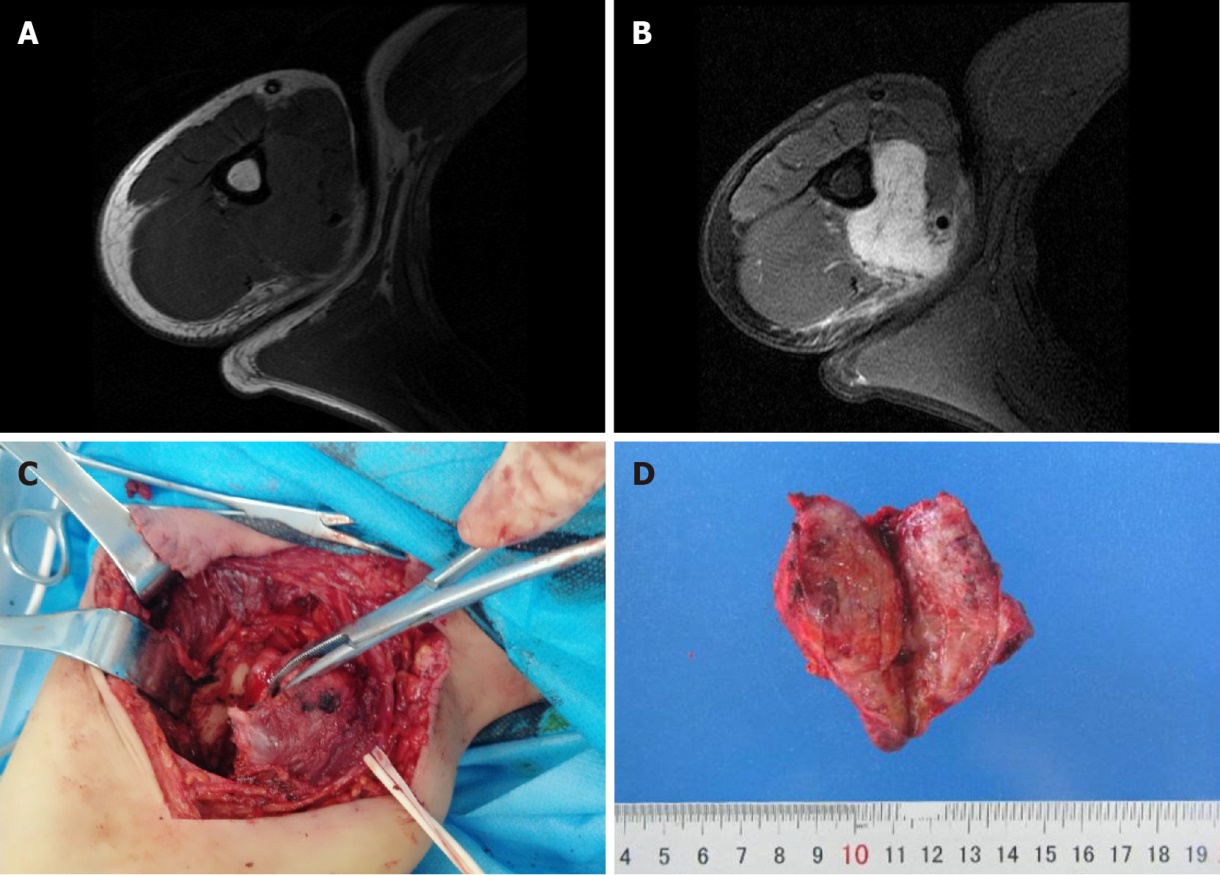 Figure 1 Imaging and gross examination. A: Magnetic resonance imaging showed patchy low signal in the medial humerus (T1WI); B: Magnetic resonance imaging showed a high signal intensity on the humerus, with local thinning of the humeral cortex (T2WI); C: The root of the mass extended laterally below the biceps brachii and was closely related to the humerus; D: The mass was nodular, with a diameter of 7.5 cm, a relatively clear boundary, and a reddish gray appearance on cross section.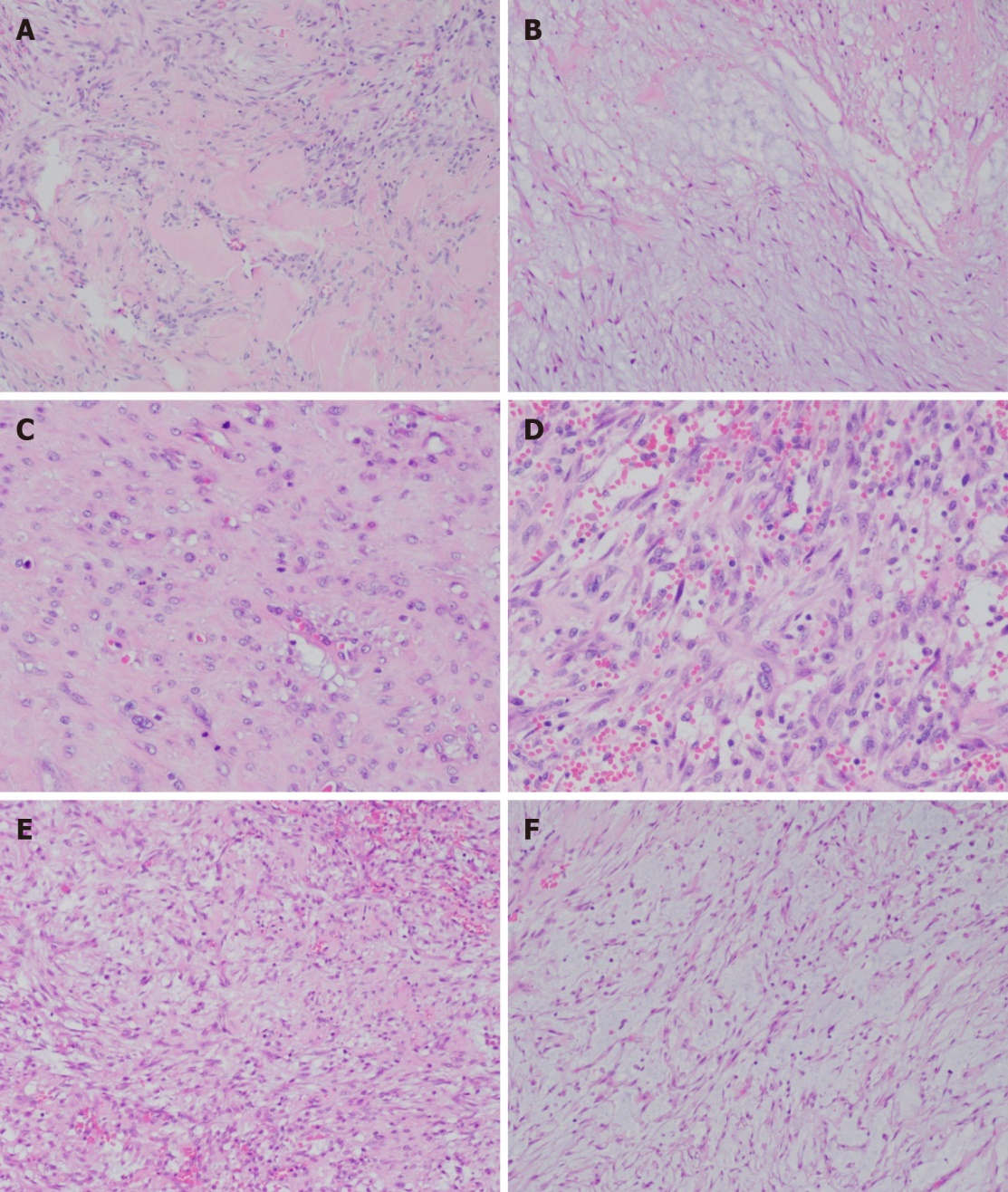 Figure 2 Hematoxylin-eosin staining. A: Localized fibrous tissue hyperplasia and hyaline degeneration [hematoxylin and eosin (HE), × 100]; B: Some areas showed extracellular mucoid matrix (HE, × 100); C: Mitotic figures (HE, × 200); D: Tumor cells are abundant and there is apparent extravasation of red blood cells (HE, × 200); E: Spindle-shaped and fibroblast-like tumor cells (HE, × 100); F: Spindle-shaped tumor cells with stromal mucous degeneration (HE, × 100).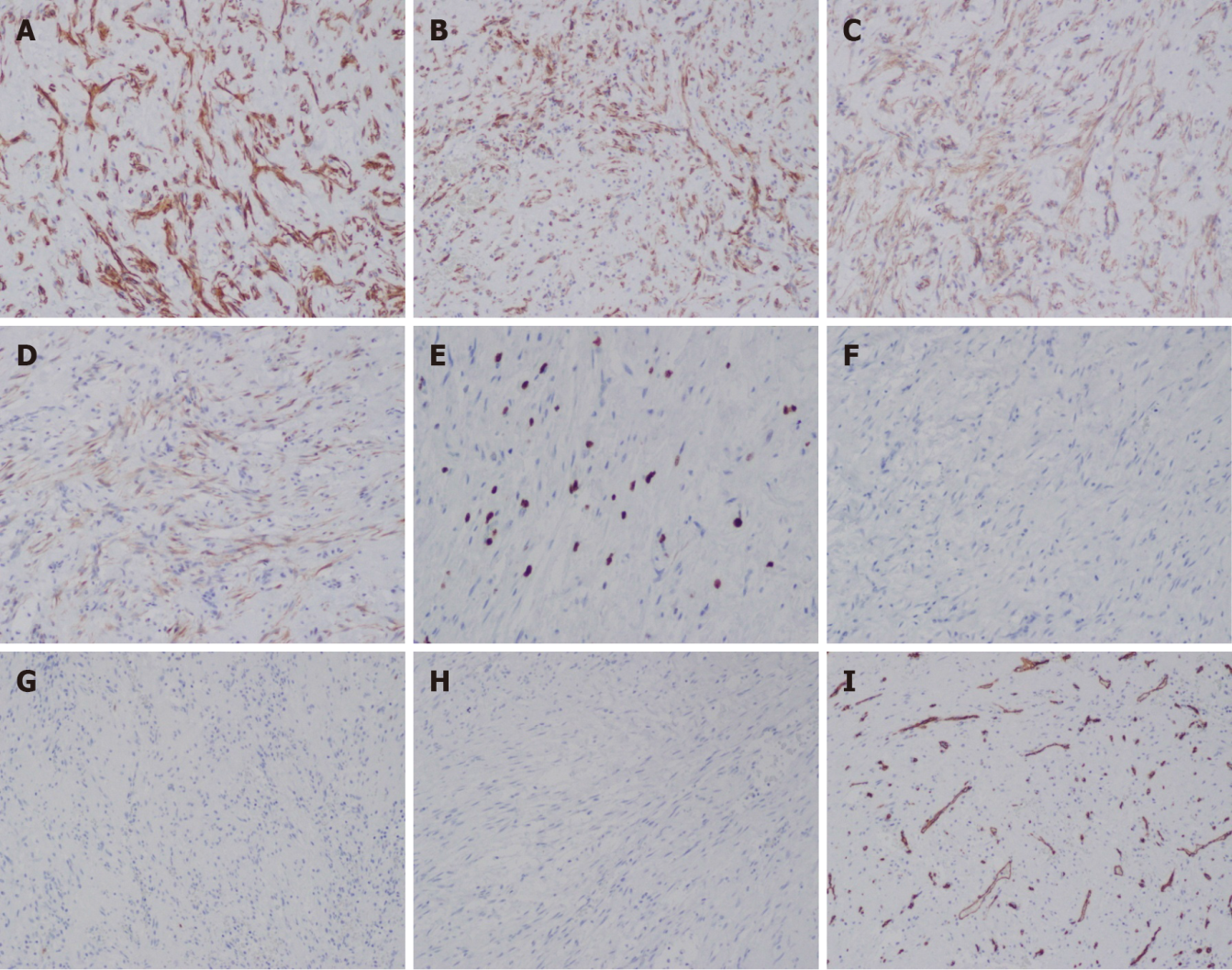 Figure 3 Immunohistochemical staining. A: Tumor cells stained positive for SMA; B: Tumor cells stained positive for CD10; C: The cytoplasm tested positive for β-catenin; D: Tumor cells stained positive for calponin; E: The Ki67 index was 10%; F: Tumor cells stained negative for desmin; G: Tumor cells stained negative for EMA; H: Tumor cells stained negative for S-100; I: Tumor cells stained negative for CD34 (EnVision, × 100).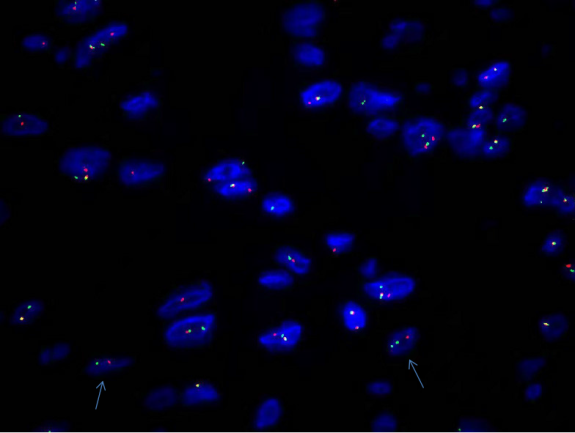 Figure 4 Fluorescence in situ hybridization analysis showing a USP6 rearrangement as separated red and green signals.Table 1 Published studies reporting periosteal fasciitisNA: Not available.Table 2 Primary differential diagnosisRef.Number of casesSexAge (yr)Symptom presence and durationLocationTreatmentSize (cm)USP6 geneFollow-up (mo)RecurrenceInjuryLääveri et al[11], 20171Female7NoMandibleLocal resection3Yes36NoNoRankin et al[12], 19911Female39NoHandLocal resection5NA10NoNoMostofi et al[13], 19871Male46NoMandibleLocal resection3NA30NoNoSato et al[14], 19811Male31Pain for 2 moMaxillaryLocal resection4NA8NoNoMcCarthy et al[15], 19761Male40NoRing fingerAmputationNANA12NoNoJohnson and Lawrence[16], 19751Male38Pain and swelling for 3 moMetacarpal and ring fingerLocal resectionNANA12NoNoGoncalves[17], 19741Female23Pain and swelling for 2 wkIndex fingerAmputationNANA60NoNoLumerman et al[18], 19721Female31Pain for 3 dMandibleLocal resection2NA30NoNoCarpenter and Lublin[19], 19671Female32Pain and swelling for 7 moProximal and middle phalanges, ring fingerAmputationNANA12NoNoMallory[20], 19331Female28Pain, swelling for 4 wk4th and 5th metacarpalsIncomplete local resectionNANA12NoNoTumor typeEpidemiologyClinical featuresSizeHistopathologyImmunophenotypeGeneticsNodular fasciitisYoung adults, no gender differenceGrows rapidly, painless, recurrence is rareMedian size, ≤ 2 cm (always < 5 cm)Spindle-shaped fibroblasts, growth in S- or C- shaped, interstitium is loose and myxoid, visible exosmosis of erythrocytesPositive: SMA, Calponin, CD10; negative: S100, CD34, nuclear β-cateninMYH9–USP6 gene fusionLow-grade fibromyxoid sarcomaTypically affect young adults, no gender differenceSlow growth, no pain, easy recurrenceMedian size, 5 cm (1-20 cm)Original glue and myxoid region are mixed, spindle cell, small blood vessels, early formation of collagen rosettesEMA positive from focally to 80%, MUC4 positive has high sensitivity and specificityFUS-CREB3L2 or FUS-CREB3L1 gene fusionLow-grade myofibroblastic sarcomaPredominantly in adults, 40-50 yr see more, slight predominance in malesEnlarging mass, painless, easy recurrenceMedian size, 4 cm (1.4-17 cm)Diffusely infiltrative growth, spindle cells arranged in a storiform pattern or fasciclesPositive: actin, desmin , calponin, CD34 (focal); negative: S100, nuclear β-cateninOnly one showed a circular chromosomeLow-grade myxofibrosarcomaElderly patients, over 60 yr, slight predominance in malesSlowly enlarging, painless, easy recurrenceLarger volume (range variable)Spindle cells, mild atypia, curvilinear thin-walled blood vessels, pseudolipoblastsPositive: SMA, negative: Desmin and histiocyte-specific markersNo specific aberration